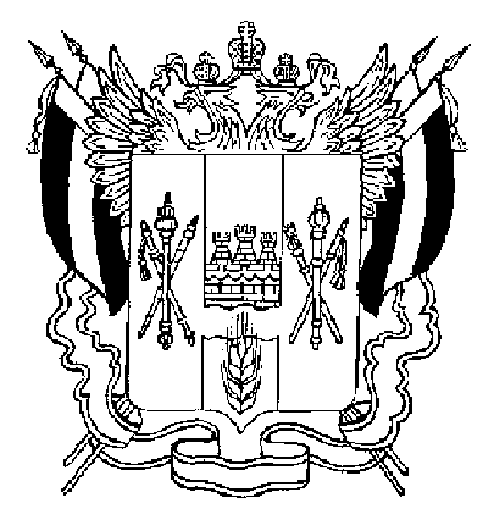 ПРАВИТЕЛЬСТВО РОСТОВСКОЙ ОБЛАСТИПОСТАНОВЛЕНИЕ от 29.03.2021  257г. Ростов-на-ДонуОб утверждении Порядка полученияразрешения представителя нанимателя на участиегосударственных гражданских служащих Ростовской области,замещающих должности государственной гражданской службыРостовской области в Правительстве Ростовской области,на безвозмездной основе в управлении некоммерческой организациейВ соответствии с подпунктом «б» пункта 3 части 1 статьи 17 Федерального закона от 27.07.2004 № 79-ФЗ «О государственной гражданской службе Российской Федерации» Правительство Ростовской области постановляет:1. Утвердить Порядок получения разрешения представителя нанимателя на участие государственных гражданских служащих Ростовской области, замещающих должности государственной гражданской службы Ростовской области в Правительстве Ростовской области, на безвозмездной основе в управлении некоммерческой организацией согласно приложению.2. Настоящее постановление вступает в силу со дня его официального опубликования.3. Контроль за выполнением настоящего постановления возложить на министра по вопросам обеспечения безопасности и противодействия коррупции в Ростовской области Жеухина О.А.ГубернаторРостовской области		  В.Ю. ГолубевПостановление вноситуправление по противодействиюкоррупции при ГубернатореРостовской областиПриложение к постановлениюПравительства Ростовской областиот 29.03.2021 № 257ПОРЯДОКполучения разрешения представителя нанимателя на участиегосударственных гражданских служащих Ростовской области,замещающих должности государственной гражданской службыРостовской области в Правительстве Ростовской области,на безвозмездной основе в управлении некоммерческой организацией1. Настоящий Порядок регулирует правоотношения, возникающие в связи с получением разрешения представителя нанимателя на участие государственных гражданских служащих Ростовской области, замещающих должности государственной гражданской службы Ростовской области в Правительстве Ростовской области (далее соответственно – гражданский служащий, гражданская служба), на безвозмездной основе в управлении некоммерческой организацией (кроме участия в управлении политической партией, органом профессионального союза, в том числе выборным органом первичной профсоюзной организации, созданной в Правительстве Ростовской области, участия в съезде (конференции) или общем собрании иной общественной организации, жилищного, жилищно-строительного, гаражного кооперативов, товарищества собственников недвижимости) (далее соответственно – участие в управлении некоммерческой организацией, некоммерческая организация).2. В целях получения разрешения представителя нанимателя на участие в управлении некоммерческой организацией гражданский служащий представляет в управление по противодействию коррупции при Губернаторе Ростовской области (далее – управление по противодействию коррупции) заявление по форме согласно приложению № 1 к настоящему Порядку (далее – заявление).К заявлению прилагаются копии учредительных документов некоммерческой организации, в управлении которой намерен участвовать гражданский служащий, заверенные указанной организацией.Гражданский служащий вправе представить письменные пояснения по вопросу его участия в управлении некоммерческой организацией.3. Заявление представляется либо направляется в управление по противодействию коррупции по почте ценным заказным письмом с описью вложения и уведомлением о вручении до начала участия гражданского служащего в управлении некоммерческой организацией.Лицо, участвующее в управлении некоммерческой организацией до назначения на должность гражданской службы, представляет заявление в день назначения на должность.4. Регистрация заявления осуществляется в день его поступления в журнале по форме согласно приложению № 2 к настоящему Порядку. Копия заявления с отметкой о регистрации выдается на руки гражданскому служащему либо направляется по почте с уведомлением о вручении в течение одного рабочего дня с даты регистрации заявления.5. Управление по противодействию коррупции осуществляет предварительное рассмотрение заявления и готовит мотивированное заключение, которое должно содержать обоснованный вывод по результатам предварительного рассмотрения заявления и рекомендации представителю нанимателя для принятия одного из решений, указанных в пункте 7 настоящего Порядка.6. Заявление и мотивированное заключение в течение семи рабочих дней с даты регистрации заявления направляются управлением по противодействию коррупции представителю нанимателя для принятия решения.7. В течение пяти рабочих дней со дня получения документов, указанных в пункте 6 настоящего Порядка, представитель нанимателя принимает одно из следующих решений:7.1. В случае, предусмотренном абзацем первым пункта 3 настоящего Порядка:разрешить гражданскому служащему участвовать на безвозмездной основе в управлении некоммерческой организацией;отказать гражданскому служащему в разрешении участвовать на безвозмездной основе в управлении некоммерческой организацией, если его участие в управлении этой некоммерческой организацией может привести к возникновению конфликта интересов.7.2. В случае, предусмотренном абзацем вторым пункта 3 настоящего Порядка:разрешить гражданскому служащему участвовать на безвозмездной основе в управлении некоммерческой организацией;рекомендовать гражданскому служащему прекратить участие в управлении некоммерческой организацией, если его участие в управлении этой некоммерческой организацией может привести к возникновению конфликта интересов.8. Управление по противодействию коррупции в течение трех рабочих дней с даты принятия представителем нанимателя решения, предусмотренного пунктом 7 настоящего Порядка, уведомляет гражданского служащего о решении, принятом представителем нанимателя, в письменной форме. Уведомление о принятом представителем нанимателя решении может быть направлено гражданскому служащему посредством почтового отправления с уведомлением о вручении.9. Заявление, мотивированное заключение и иные материалы, связанные с рассмотрением заявления, по окончании календарного года направляются в управление по кадровой работе Правительства Ростовской области для приобщения к личному делу гражданского служащего.Начальник управлениядокументационного обеспеченияПравительства Ростовской области                                                          В.В. ЛозинПриложение № 1к Порядку полученияразрешения представителянанимателя на участиегосударственных гражданскихслужащих Ростовской области,замещающих должностигосударственной гражданскойслужбы Ростовской областив Правительстве Ростовскойобласти, на безвозмезднойоснове в управлениинекоммерческой организацией____________________________________________________________________(должность, фамилия, имя, отчество представителя нанимателя)от __________________________________________________________________(должность, фамилия, имя, отчество государственного гражданского служащего, адрес места жительства)ЗАЯВЛЕНИЕВ соответствии с подпунктом «б» пункта 3 части 1 статьи 17 Федерального закона от 27.07.2004 № 79-ФЗ «О государственной гражданской службе Российской Федерации» прошу разрешить мне участвовать на безвозмездной основе в управлении некоммерческой организацией _____________________________________________________________________________(организационно-правовая форма,________________________________________________________________________________________________________________________наименование, ИНН и адрес некоммерческой организации________________________________________________________________________________________________способ участия государственного гражданского служащего в управлении некоммерческой организацией____________________________________________________________________(в качестве единоличного исполнительного органа, путем вхождения в состав коллегиального органа управления)Участие в управлении указанной некоммерческой организацией не повлечет за собой возникновение конфликта интересов или возможности его возникновения при замещении мной должности государственной гражданской службы Ростовской области.Приложение: ________________________________________________________(копии учредительных документов некоммерческой организации)«___» ___________ 20___ г. _________________   _________________________.         (подпись)                                  (фамилия, инициалы)Приложение № 2к Порядку полученияразрешения представителянанимателя на участиегосударственных гражданскихслужащих Ростовской области,замещающих должностигосударственной гражданскойслужбы Ростовской областив Правительстве Ростовскойобласти, на безвозмезднойоснове в управлениинекоммерческой организациейЖУРНАЛрегистрации заявлений о разрешении на участие на безвозмездной основе в управлении некоммерческой организацией№ п/пРегистрационный номер заявленияДата регистрации заявленияКраткое содержание заявленияФ.И.О.,наименование должности лица, представившего заявлениеФ.И.О., наименование должности лица, принявшего заявлениеОтметка о получении копии заявления(копию получил, подпись лица, представившего заявление, либо о направлении копии заявления по почте)Отметка о передаче заявления представителю нанимателяОтметка о принятом решении123456789